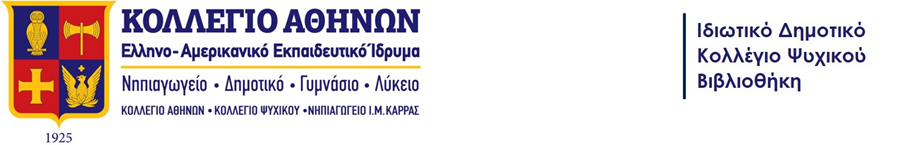 Ιούνιος 2023Βιβλία για την 3η & 4η τάξη10 θαλασσινά Origami. Εκδ. Καλειδοσκόπιο, 2014.Doyle, Arthur Conan. Σέρλοκ Χολμς: το σήμα των τεσσάρων. Εκδ. Μίνωας, 2020.Gutman, Colas. Ο Μούργος ταξιδεύει στον χρόνο. Εκδ. Μίνωας, 2023.Hernando, Mario Cuesta. Ανταρκτική. Εκδ. Παπαδόπουλος, 20232.Nicholls, Sally. Πώς δημιουργείται …ο ωκεανός. Εκδ. Διόπτρα, 2023.Oro, Begona. Σειρά: Μυστήρια στην πολυκατοικία (Ενδεικτικός τίτλος: Κατεργάρες γιαγιάδες). Εκδ. Καστανιώτης, 2022.Renner, Benjamin. Η μεγάλη κακιά αλεπού. Εκδ. Παπαδόπουλος, 2023.Roca, Elisenda. Μία Φαντασία: τι παράξενη φίλη!. Εκδ. Δεσύλλας, 2022.Rylance, Ulrike. Σειρά «Τα μυστήρια της Πένι Πέπερ» (Ενδεικτικός τίτλος: Ανθρωποκυνηγητό στο Λονδίνο). Εκδ. Μεταίχμιο, 2016-2023.Smith, Alex. Ο κ. Πιγκουίνος και ο χαμένος θησαυρός. Εκδ. Ψυχογιός, 2023.Stark, Ulf. Οι δραπέτες (για 4η τάξη). Εκδ. Βλάσση, 2022.Valdez, Patricia. Πώς ακούμε το σύμπαν. Εκδ. Διόπτρα, 2022.Βασιλείου, Ηλίας. Οι καταπληκτικές περιπέτειες του Άλεξ Ντι Σλ3ξινγκτον. Εκδ. Ελληνοεκδοτική, 2022.Βατικιώτη, Μιράντα. Σειρά: Η συμμορία με τις μπλε κάλτσες. Εκδ. Αίολος, 2019-2022.Βιντιάδης, Μηνάς. Μια μέρα με τον Μότσαρτ. Εκδ. Ελληνοεκδοτική, 2023.Δάρτζαλη, Σοφία. Μα πού πήγαν όλοι; Εκδ. Μεταίχμιο, 2023.Εξάρχου, Βάσια. Ο κύκλος των Κυκλάδων. Εκδ. Κέδρος, 2021.Ζαβάκου, Μαρία. Η Ζωή και τα αγριοκόριτσα (για 4η τάξη). Εκδ. Petita Demas, 2022.Ηλιοπούλου, Ιουλίτα. Ο Ελύτης για παιδιά (για 4η τάξη). Εκδ. Ίκαρος, 2022.Καζαντζάκης, Νίκος. Στα παλάτια της Κνωσού (για 4η τάξη). Εκδ. Διόπτρα, 2023.Κούρση, Μαρία. Ο μύθος του Ερυσίχθονα. Εκδ. Εκδοτική Αθηνών, 2022.Μηναδάκη, Ελπίδα. Η διάσωση της Νεραυγής (για 3η τάξη). Εκδ. Υδροπλάνο, 2022.Μητσιάλη, Αλεξάνδρα. Το μαντήλι με τα τριαντάφυλλα. Εκδ. Πατάκης, 2022.Μουσιώνη, Λίνα. Η επιστροφή του κόμη Δράκουλα και το μυστήριο με τις νυχτερίδες. Εκδ. Διόπτρα, 2023.Μπογδάνη-Σουγιούλ, Δέσποινα. Ο παππούς μου ο γίγαντας. Εκδ. Υδροπλάνο, 2022.Μπουμπουρή, Ράνια (απόδοση). Σειρά: Ο Ντίκενς για παιδιά (Ενδεικτικός τίτλος: Μεγάλες προσδοκίες). Εκδ. Μίνωας, 2023.Παντερμαλής, Δημήτριος. Το αρχαίο σχολείο. Εκδ. Μέλισσα, 2022.Σπυροπούλου, Μαριαλένα. Μαλλιά κανταΐφι. Εκδ. Παπαδόπουλος, 2022.Τσεκούρας, Θοδωρής. Το σκοτεινό φως (για 4η τάξη). Εκδ. Παπαδόπουλος, 2023.Τσιρέλη, Ευλαμπία. Ο Εδουάρδος και η μεγάλη διάσωση. Εκδ. Ίκαρος, 2023.Φώτου, Δήμητρα – Τζόκα, Βασιλική. 17 αδέσποτες ιστορίες από την αρχαιότητα. Εκδ. Καλέντης, 2023.Χαλικιά, Άλκηστη. Σαν διακοπές ρεύματος. Εκδ. Ίκαρος, 2023Χαραλαμπίδης, Κυριάκος. Με τις λέξεις αγκαλιά. Εκδ. Καλειδοσκόπιο, 2023.Χαρίτος, Κυριάκος. Για φαντάσου (για 3η τάξη). Εκδ.Μεταίχμιο, 2022.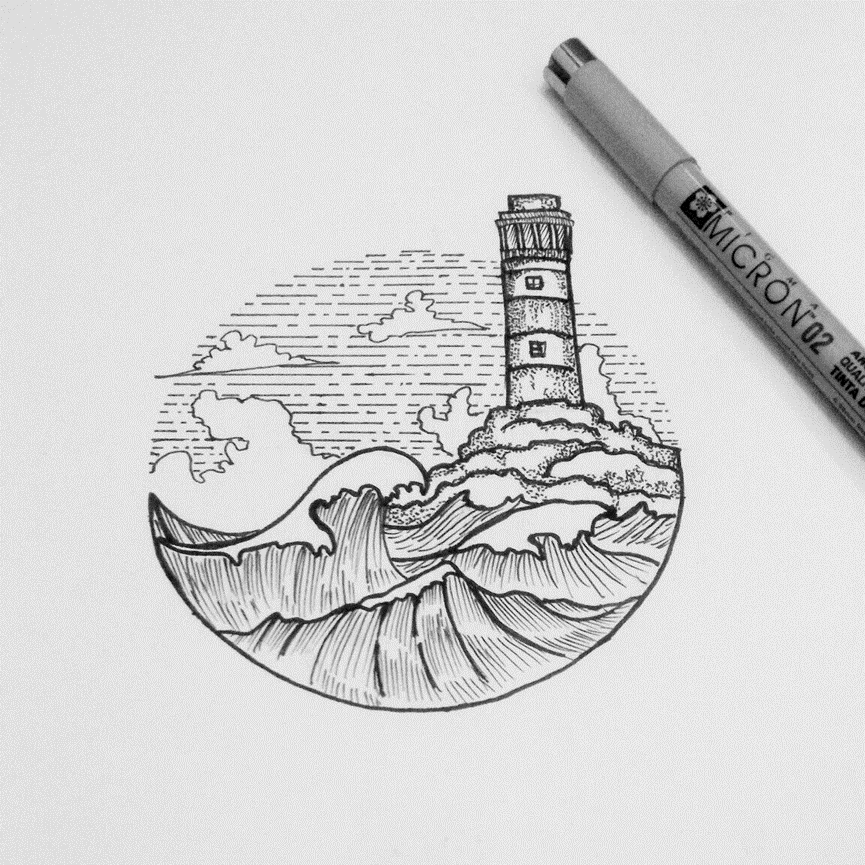 Καλό καλοκαίρι